Портфолио ФИО: Блюм Дмитрий Глебович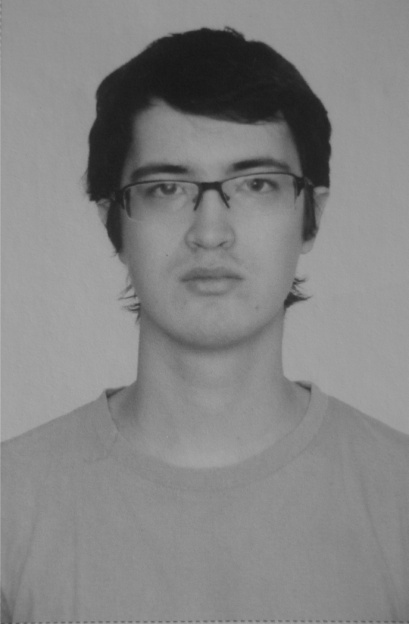 Год поступления, год обучения: 2015, 1 годПрофиль: 01.04.05 ОптикаКонтактная информация:Институт физики, кафедра оптики и нанофотоникиe-mail: dmitrygblum@gmail.comстепень, звание, должность и ФИО научного руководителя: д.ф.-м.н, проф., профессор Гайнутдинов Ренат ХамитовичОбразование: Область научных интересов:Исследование эффектов квантовой интерференции, способных влиять на квантовые точки, изменяя их энергетические уровни. Важность влияния роли эффектов квантовой интерференции на уровни квантовых точек в процессах взаимодействия с излучением. таких как: спонтанное излучение, резонансная флюоресценция и др. обуславливается применением квантовых точек. Высшее образование (специальность)Годы обученияКвалификацияКожа и мех2010-2013Теоритическая и математическая физика2013-2015